Vocabulary: Using Algebraic Expressions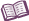 VocabularyExpression – a combination of numbers, variables, and/or operations.For example, x – 2, 8m, r ÷ 6, 7, 3x + 4, and (2 + ()2 – 0.3) are all expressions.Variable – a letter used to represent an unknown number.For example, in the expression w + 9, w is the variable.